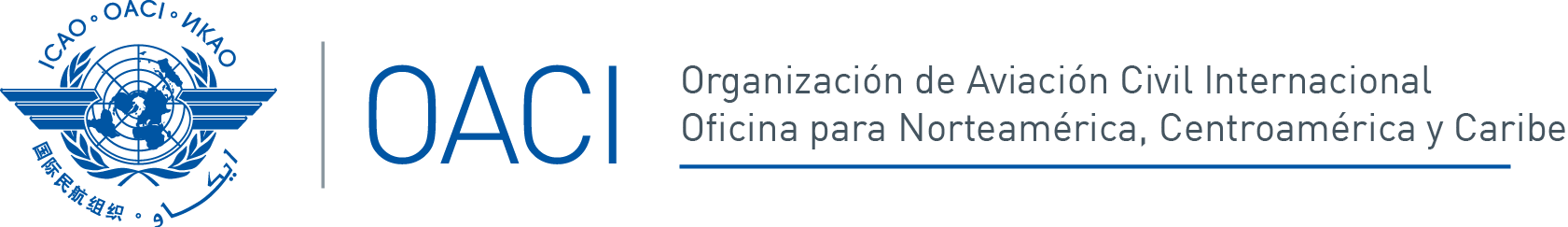 FORMULARIO DE REGISTROPor favor envíe este formulario a:E-mail: icaonacc@icao.intMisión de Asistencia/Taller para el seguimiento a la Transición a la Gestión de Información Aeronáutica (AIM) y la producción de Documentación Integrada de Información Aeronáutica (eIAIP) electrónica y la implementación del Sistema de Gestión de la Calidad (QMS) para los Estados de CentroaméricaSan Salvador, El Salvador, 21 al 23 de noviembre de 20181.Posición dentro de su Delegación:(Por favor seleccione una opción)Jefe de la DelegaciónJefe de la DelegaciónJefe de la DelegaciónJefe de la DelegaciónDelegadoDelegadoDelegadoDelegadoDelegado2.País / OrganizaciónPaís / Organización3.EncabezamientoEncabezamientoSr.Sra.Sra.Srta.4.NombreNombre5.Cargo o Título OficialCargo o Título Oficial6.Teléfono oficialTeléfono oficial7.Celular (para contactarle en caso de emergencia)Celular (para contactarle en caso de emergencia)8.Correo-e oficialCorreo-e oficial9.Hotel y dirección donde se estará hospedando durante el eventoHotel y dirección donde se estará hospedando durante el evento10.Por favor indique si lo acompaña su familiaPor favor indique si lo acompaña su familiaYes / SíYes / Sí#11.Fechas de estancia total en el País del evento Fechas de estancia total en el País del evento 12.Por favor indique si usted tiene alguna condición médica o alergiasPor favor indique si usted tiene alguna condición médica o alergias13.Información de contacto para emergencias en su país de origen Información de contacto para emergencias en su país de origen NombreNombreNombreNombre13.Información de contacto para emergencias en su país de origen Información de contacto para emergencias en su país de origen RelaciónRelaciónRelaciónRelación13.Información de contacto para emergencias en su país de origen Información de contacto para emergencias en su país de origen TeléfonoTeléfonoTeléfonoTeléfono